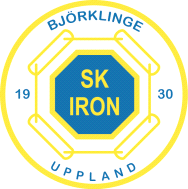 PROTOKOLL nr 4 2017Ärende:	Sammanträde KlubbstyrelseDag och tid:	2017-05-11, kl. 17:00Plats:	Arena SvagströmsbolagetNärvarande:1. Sammanträdets öppnandeNF öppnade mötet.2. Föregående protokollFöregående protokoll (3:2017) godkändes.3. Val av protokolljusterareRH valdes att justera dagens protokoll.4. Godkännande av dagordningDagordningen godkändes.5. EkonomiEkonomirapporterna (KS och sektioner) ser bra ut.Möte med kommunen har genomförts (NF, Per Berlin, Sportfastigheter, kommunen och Skolfastigheter). Mkt är oklart angående fastighetsägandet etc. och renoveringar, upprustning mm förefaller ha låg prioritet från andra än föreningen. NF tar kontakt igen med kommunens representant för att undersöka om det finns andra vägar vi kan komma framåt.6. Kansliet Infobladet färdigt för produktion. KH kontaktar Malin.7. Information/frågor från sektionerna7:1 FotbollSektionen undrar över fiberuppkopplingen. NF har skickat in beställningarna igen då IP-only inte har någon av våra två tidigare beställningar kvar i sitt system. Kommunen har satt stopp för grävningen då det ej är utrett vem som ansvarar för fastigheten/marken, men NF hade kontakt med dem den 10/5 och Sportfastigheter ska enligt uppgift ge tillstånd till installationen.Bandyns förråd: SK har kontaktat Anders Matsson som kommer att överlämna nyckeln. Mycket materiel skall enligt uppgift finnas där och KS föreslår att detta ev. kan skänkas till någon förening som bedriver bandyverksamhet för exempelvis nyanlända.7:2 HockeyDiskussion om ishallen kan öppnas tidigare framöver. För att komma vidare i frågan behöver KS en investeringsplan för Björkjärnet så att vi kan avgöra huruvida ekonomin i Björkjärnet tillåter ökade kostnader initialt. Viktigt att kostnader för förlängd is-säsong inte påverkar ekonomin på ett sådant sätt att andra sektioner påverkas.7:3 TennisFöreningen måste avvakta med eventuella renoveringar till vi vet mer om kommunens planer för området. 8. Bingo – OrganisationPer Belin har begärt in offerter för renovering av bodarna vid bilbingon och KS avvaktar beslut tills de är inne. 9. Midsommar – OrganisationMöte planeras inom en vecka. Utskänkningstillstånd sökt och avtalet med restauratör är på gång så i princip är allt under kontroll. 10. Övriga frågorKH svarar på, den från medlem inkomna, skrivelsen om midsommar. KS kommer inför nästa år se om det finns möjligheter att ändra i organisationen och ett förslag kan vara att försöka minimera antalet arbetspass på kvälls- och nattid.Ärendelistan gicks igenom.SK har haft möte med BBK och då överlämnades en skrivelse från BBK som förslag på policy för hur ungdomsidrott skall bedrivas på ett sätt som främjar deltagandet i flera idrotter. KS är initialt positiva till innehållet och föreslår att det diskuteras vidare på nästa möte med BBK. KH tittar på den. Lämpligen deltar SK, NF samt 1 person per sektion i nästa möte.Ledarfest kommer att genomföras den 23/9. SK och HM håller i planeringen.11. MötesplanNästa möte den 14 juni klockan 18:00.Krister Halldin	Niclas Fredriksson	Robert HelgessonSekreterare 	Ordförande	JusterareLedamotNärvNiclas Fredrikson (NF)XOrdf.Krister Halldin (KH)XSekr.Sindre Kjaer (SK)XKassörAnders Thor (AT)XVice ordf.Robert Helgesson (RH)XLedamotHanna Mählberg (HM)XLedamot